                          CFN                            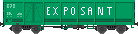 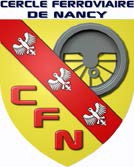        Cercle Ferroviaire de NANCY                NANCY EXPO BOURSE 2023                                FICHE DE PRE-INSCRIPTION « EXPOSANT »                            Je soussigné(e) NOM:	                                                   Prénom:                                                      Adresse:	                    	Code postal:	Ville:		Courriel :	@	Site Web : http://	Association ou club:	 S’engage à participer à la manifestation les18 et 19 Novembre 2023 organisée par le C.F.N., à la Salle des Fêtes de GENTILLY, 11 Avenue du Rhin - 54000 NANCY.La vente est uniquement autorisée aux Artisans, Boursiers et Commerçants.	                         Signature:Description du matériel et réseau exposé*:	                                                                  *cette description sera reprise sur notre site internet pour présenter votre activité. Vous pouvez aussi joindre des photos et / ou nous faire parvenir le tout par mail .  Contact :Thierry COCQUART – Courriel ::cercle.ferro.nancy@cfn-autrey.fr -Téléphone: 06.14.23.81.48 (laisser nom et n° tél pour rappel)- Dimension du réseau : ………. m de Longueur par ………. m de largeur, ………. chaise(s), 1 table (1m80) attribuée.Pour raison d’agencement en salle : Obligation de fournir le plan coté (m/cm) de votre réseau ou stand et merci de nous indiquer le(s) côté(s) « VISITEURS »-Emplacement souhaité : Dos au murMilieu de salleIndifférent- Electricité : prise 220V pour une Puissance de ……………..Watts  (consommation estimée au mieux afin de faciliter l'organisation)Pour des raisons de sécurité, tout branchement autre que ceux nécessaires au bon fonctionnement  de votre réseau ne sont pas autorisés (Exemple : Cafetière, Bouilloire, Mini-four ou Micro-onde, Glacière…Intervention immédiate de la sécurité).Pas de barrières de police à disposition. La salle n'est pas gardée le vendredi soir.- Hébergement : Le CFN ne prend pas en charge la location de chambres pour cette manifestation.              Pour simplifier vos recherches, nous vous communiquons les coordonnées de l’hôtel le plus proche :                                                                                     B & B HOTELS                                                                                    Rue du Saulnois                                                                              Parc de l’Observatoire                                                                                    54520 – LAXOU                                                                                Tél. : 08.92.70.75.46                                                              Longitude : 6.13104  /  Latitude : 48.69323-Repas chauds (que sur réservation) : Samedi matin      : Petit-Déjeuner offert à la salle d’exposition                                      ….. personne(s)Samedi midi        : Plateau Repas      - Tarif 12 € / plateau (boissons non comprises)  ….. personne(s) x 12 € = ……… € Samedi soir         : Repas de l’amitié - Tarif 16 € / person. (boissons non comprises)  ….. personne(s) x 16 €  =  ……… €Dimanche matin  : Petit-Déjeuner offert à la salle d’expostion                                      ….. personne(s)Dimanche midi    : Plateau Repas      - Tarif 12 € / plateau (boissons non comprises) ….. personne(s) x 12 €  =  ……… €                             Fiche de préinscription à nous retourner prioritairement  par Courriel (ou par courrier)                         pour le 15 Septembre 2023 au plus tard à Cercle.ferro.nancy@cfn-autrey.fr Règlement         Par CHEQUE à envoyer au : CERCLE FERROVIAIRE DE NANCY – Michel SAUVAGE                                                                              36, Rue du Mesnil – 54160 AUTREY-SUR-MADON              Les règlements seront encaissés une semaine avant la manifestation NEB 2023                            Par VIREMENT          IBAN : FR76  1027  8040  4700  0213  3500  144       Web :	          Toute inscription ne sera prise définitivement en compte qu’à la réception de votre règlement total de vos frais de participation                                 Un courrier de CONFIRMATION de votre participation vous sera adressé ultérieurement.         Secrétaire : François MOUGEOLLE - Courriel : secretaireCFN@hotmail.com                                                                                Web : www.cfn-autrey.fr –  Courriel : cercle.ferro.nancy@cfn-autrey.fr                         Association loi de1901–Enregistrée à la Préfecture de Meurthe et Moselle n° W543007849 – SIREN/SIRET 439 673 941 000 24NB : Toute demande n'ayant pas fait l'objet d'un accord préalable par les organisateurs ne pourra être prise en compte ultérieurement